PENGARUH MEDIA APLIKASI WATTPAD TERHADAP  KEMAMPUAN MENULIS SEBUAH TEKS NARASI SISWA KELAS X SMA RIZKI ANANDA TAHUN AJARAN 2022-2023SKRIPSIOLEH:FARADILLAH AZDINA NURNPM: 181214047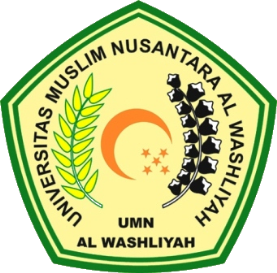 PROGRAM STUDI PENDIDIKAN BAHASA SASTRA INDONESIA FAKULTAS KEGURUAN DAN ILMU PENDIDIKAN UNIVERSITAS MUSLIM NUSANTARAAL-WASHLIYAH MEDAN2022 PENGARUH MEDIA APLIKASI WATTPAD TERHADAP  KEMAMPUAN MENULIS SEBUAH TEKS NARASI SISWA KELAS X SMA RIZKI ANANDA TAHUN AJARAN 2022-2023Skripsi ini diajukan sebagai syarat untuk memperoleh gelar SarjanaPendidikan pada Program Studi Pendidikan Bahasa dan Sastra Indonesia Oleh: FARADILLAH AZDINA NURNPM 181214047 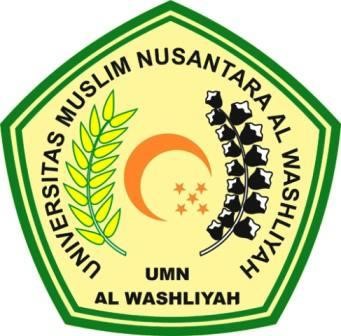 PROGRAM STUDI PENDIDIKAN BAHASA SASTRA INDONESIA FAKULTAS KEGURUAN DAN ILMU PENDIDIKAN UNIVERSITAS MUSLIM NUSANTARAAL-WASHLIYAH MEDAN2022